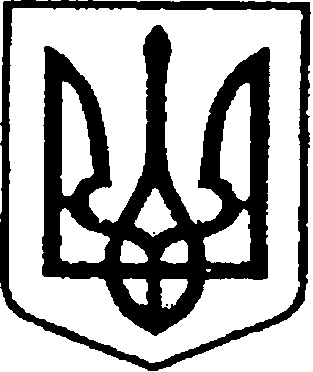 УКРАЇНАЧЕРНІГІВСЬКА ОБЛАСТЬН І Ж И Н С Ь К А    М І С Ь К А    Р А Д АВ И К О Н А В Ч И Й    К О М І Т Е ТР І Ш Е Н Н ЯВід 18 квітня 2019 р.	             м. Ніжин 	                               № 126Про організацію літнього відпочинкута оздоровлення дітей Ніжинської міськоїоб’єднаної  територіальної громадиу 2019 роціВідповідно до статей 40, 42, 53, 59, 73 Закону України «Про місцеве самоврядування в Україні», Закону України «Про оздоровлення та відпочинок дітей» від 04.10.2008 року, Регламенту виконавчого комітету Ніжинської міської ради Чернігівської області VII скликання, затвердженого рішенням виконавчого комітету Ніжинської  міської ради від 11.08.2016 року № 220, з метою забезпечення повноцінного відпочинку та оздоровлення дітей, створення належних умов для освітньої, культурно-виховної, фізкультурно-оздоровчої та спортивної роботи, організації якісного медичного обслуговування та харчування виконавчий комітет  Ніжинської міської ради вирішив:1. Створити та затвердити склад організаційного комітету для організації та координації роботи з питань оздоровлення та відпочинку дітей Ніжинської міської об’єднаної територіальної громади у 2019 році згідно з додатком 1.        2. Відділу у справах сім’ї та молоді виконавчого комітету  Ніжинської міської ради здійснювати організаційно-методичне керівництво та координацію роботи із забезпечення змістовного оздоровлення та відпочинку дітей: підготовку відповідних документів для забезпечення   організації та проведення  оздоровчої кампанії, організацію засідань оргкомітету з координації роботи з оздоровлення та відпочинку дітей, узагальнення звітів, показників щодо оздоровлення дітей Ніжинської міської об’єднаної територіальної громади  впродовж оздоровчої кампанії для оперативного інформування  Департаменту сім’ї, молоді та спорту Чернігівської обласної державної адміністрації згідно встановленого графіку, підбір дітей Ніжинської міської об’єднаної територіальної громади на оздоровлення згідно розподілу Департаменту сім’ї, молоді та спорту Чернігівської обласної державної адміністрації.3. Управлінню освіти Ніжинської міської ради (Крапив’янському С. М.):3.1. Організувати з 03  червня  по 21  червня 2019 року відпочинок 1201 учня у 12-ти пришкільних таборах з денним перебуванням на базі загальноосвітніх шкіл міста за рахунок коштів міського бюджету, батьківської доплати згідно з кошторисом витрат на організацію відпочинку у пришкільних таборах з денним перебуванням згідно з додатком 2.3.2  Організувати з 03 червня по 21 червня 2019 року відпочинок 175 учнів у п’яти мовних таборах з денним перебуванням на базі Ніжинського міського ліцею Ніжинської міської ради при Ніжинському державному університеті імені Миколи Гоголя, Ніжинської гімназії № 3, Ніжинського навчально-виховного комплексу № 16 «Престиж», Ніжинської загальноосвітньої школи І-ІІІ ступенів № 1 та Ніжинської загальноосвітньої школи І-ІІІ ступенів № 15 за рахунок коштів міського бюджету, батьківської доплати згідно з кошторисом витрат на організацію відпочинку у мовних таборів управління освіти Ніжинської міської ради на 2019 рік згідно з додатком 3.3.3 Організувати з 03 червня по 21 червня 2019 року відпочинок 25 дітей у військово-спортивному закладі відпочинку управління освіти Ніжинської міської ради Чернігівської області за рахунок бюджетних коштів та батьківської доплати згідно з кошторисом витрат військового-спортивного закладу управління освіти Ніжинської міської ради Чернігівської області  на 2019 рік згідно з додатком 4.3.4 Організувати з  червня  по серпень роботу наметового містечка на базі позашкільного навчального закладу «Ніжинський центр туризму і краєзнавства учнівської молоді» Ніжинської міської ради Чернігівської області (55 дітей) за рахунок міського бюджету та батьківської доплати згідно з кошторисом витрат наметового містечка управління освіти Ніжинської міської ради на 2019 р. згідно з додатком 5. 3.5. Забезпечити відпочинок та оздоровлення 230 учнів у пришкільних таборах з денним перебуванням, 26 – у мовних таборах з денним перебуванням на базі Ніжинського міського ліцею Ніжинської міської ради при Ніжинському державному університеті імені Миколи Гоголя, Ніжинської гімназії № 3, Ніжинського навчально-виховного комплексу № 16 «Престиж», Ніжинської загальноосвітньої школи І-ІІІ ступенів № 1 та Ніжинської загальноосвітньої школи І-ІІІ ступенів № 15, 4 – у  військово-спортивному закладі відпочинку «Хоробрі соколи», 5 – у наметовому містечку на базі позашкільного навчального закладу «Ніжинський центр туризму і краєзнавства учнівської молоді» Ніжинської міської ради Чернігівської області, за рахунок міського бюджету, як тих, що належать до категорії  дітей, які потребують особливої соціальної уваги та підтримки (діти-сироти, діти, позбавлені батьківського піклування; діти з багатодітних та малозабезпечених сімей; діти, що мають статус постраждалих внаслідок аварії на ЧАЕС; діти з особливими потребами, талановиті та обдаровані учні; діти, батьки яких загинули, постраждали або беруть (брали) безпосередню участь в антитерористичній операції (учасники АТО) та діти внутрішньо-переміщених осіб із східних областей, АР Крим, м. Севастополя).4. Службі у справах дітей виконавчого комітету Ніжинської міської ради  (Рацин Н.Б.) тримати на постійному контролі оздоровлення дітей-сиріт та дітей, позбавлених батьківського піклування з метою 100-відсоткового охоплення даної категорії дітей відпочинковими та оздоровчими послугами. 5.  Службі у справах дітей виконавчого комітету Ніжинської міської ради  (Рацин Н.Б.), відділу з питань фізичної культури та спорту виконавчого комітету Ніжинської міської ради (Глушку П.В.), Ніжинському міському центру соціальних служб для сім’ї, дітей та молоді (Кучеровській Н.М.) сприяти залученню у літній період дітей шкільного віку, особливо із сімей, які перебувають у складних життєвих обставинах, до занять з творчого, духовного та  фізичного розвитку, у тому числі на базі позашкільних навчальних закладів. 6. Управлінню освіти Ніжинської міської ради (Крапив’янському С.М.), службі у справах дітей виконавчого комітету Ніжинської міської ради (Рацин Н.Б.), відділу з питань фізичної культури та  спорту виконавчого комітету Ніжинської міської ради (Глушку П.В.), Ніжинському міському центру соціальних служб для сім'ї, дітей та молоді (Кучеровській Н.М.), дитячій поліклініці комунального лікувально-профілактичного закладу «Ніжинська центральна міська лікарня імені Миколи Галицького» (Цибульській О.М.), обласному комунальному лікувально-профілактичному закладу «Ніжинський протитуберкульозний диспансер» (Коросько І. В.) узгодити дії в напрямку сприяння організації якісного, повноцінного відпочинку та оздоровлення дітей міста влітку (відповідно до категорій, закріплених за даними підрозділами) та своєчасно інформувати відділ у справах сім’ї та молоді виконавчого комітету Ніжинської міської ради про кількість  дітей, які охоплені оздоровчими та відпочинковими послугами (до 20 числа кожного місяця 2019 року).7. Фінансовому управлінню Ніжинської міської ради (Писаренко Л. В.) забезпечити фінансування оздоровчої кампанії відповідно до кошторисів управління освіти Ніжинської міської ради. 8. Головному лікарю (голові комісії з припинення) комунального лікувально-профілактичного закладу «Ніжинська центральна міська лікарня імені Миколи Галицького» (Костирку О.М.) та головному лікарю комунального некомерційного підприємства  «Ніжинський міський центр первинної медико-санітарної допомоги» (Калініченко О. А.):8.1.  Забезпечити усі заклади відпочинку (13) медичними сестрами на період роботи пришкільних  таборів з денним перебуванням;8.2. Забезпечити проходження бакобстеження працівників, які залучені  до роботи міських оздоровчих та відпочинкових закладах до початку їх роботи. 9. Т.в.о. начальнику відділу у справах сім’ї та молоді Лисенко А.В. забезпечити оприлюднення даного рішення на сайті Ніжинської  міської ради протягом п’яти робочих днів з дня його прийняття.        10. Контроль за виконанням рішення покласти на заступника міського голови з питань діяльності виконавчих органів ради Алєксєєнка І.В.     Міський голова                                                                        А.В.Лінник Додаток 1	до рішення виконавчого комітетувід   квітня 2019 р.  № Організаційний комітет		 для організації та координації роботи з оздоровлення  та відпочинку дітей м. Ніжина  у 2019 роціАлєксєєнко І.В. -   заступник міського голови з питань діяльності виконавчих органів ради, голова оргкомітету;Крапив’янський С.М.- начальник управління освіти Ніжинської міської ради, заступник голови оргкомітету;Лисенко А.В. – т.в.о. начальника відділу у справах сім’ї та молоді виконавчого комітету Ніжинської міської ради, секретар оргкомітету;Глушко П.В. – начальник відділу з питань фізичної культури і спорту виконавчого комітету Ніжинської міської ради;Кулініч В.М. – начальник управління праці та соціального захисту населення Ніжинської міської ради;Кучеровська Н.М. – директор Ніжинського міського центру соціальних служб для сім’ї, дітей та молоді; Костирко О.М.– головний лікар комунального лікувально-профілактичного закладу «Ніжинська центральна міська лікарня імені Миколи Галицького»;Калініченко О.А. – головний лікар комунального некомерційного підприємства  «Ніжинський міський центр первинної медико-санітарної допомоги»;Наріжний Ю.К.– завідуючий Ніжинським міськрайонним відділом ДУ «Чернігівський  обласний лабораторний  центр МОЗ УКРАЇНИ»  Бассак Т. Ф. - начальник управління культури і туризму Ніжинської міської ради; Рацин Н.Б.  – начальник служби у справах дітей виконавчого комітету Ніжинської міської ради;     12. Чернишов Г.Г. – начальник відділу з надзвичайних ситуацій та цивільного захисту населення виконавчого комітету Ніжинської міської ради;     13. Коросько І. В. – головний лікар обласного комунального лікувально-профілактичного закладу «Ніжинський протитуберкульозний диспансер»;    14. Рафальський В.С. - начальник Ніжинського МРУ головного управління Держпродспожив служби в Чернігівській області.Заступник міського голови з питань діяльності виконавчих органів ради                                     І.В.Алєксєєнко                             Додаток 2	до рішення виконавчого комітетувід   квітня 2019 р. № КОШТОРИСвитрат пришкільних таборів з денним перебуванням  управління освіти Ніжинської міської ради на 2019 рік1201 дитина в т. ч 230 пільгової категорії                                                             14 днівЗаступник міського голови з питаньдіяльності виконавчих органів ради		                 І.В.Алєксєєнко                             Додаток 3до рішення виконавчого комітетувід     квітня 2019 р. № КОШТОРИСвитрат мовних таборів  управління освіти Ніжинської міської ради на 2019 рік175 дітей в т. ч 26 пільгової категорії                                                  14 днівЗаступник міського голови з питаньдіяльності виконавчих органів ради	                           І.В.Алєксєєнко		Додаток 4	до рішення виконавчого комітетувід        квітня 2019 р. №  КОШТОРИСвитрат військового-спортивного закладу управління освіти Ніжинської міської радина 2019 р.Заступник міського голови з питань	діяльності виконавчих органів ради                                І.В.Алєксєєнко Додаток 5	до рішення виконавчого комітетувід    квітня 2019 р. № КОШТОРИСвитрат наметового містечка управління освіти Ніжинської міської ради на 2019 рікЗаступник міського голови з питаньдіяльності виконавчих органів ради		                     І.В.Алєксєєнко ПОЯСНЮВАЛЬНА ЗАПИСКАдо проекту рішення «Про організацію літнього відпочинку та оздоровлення дітей у 2019 році»1. Обґрунтування необхідності прийняття акту.Проект рішення «Про організацію літнього відпочинку та оздоровлення дітей у 2019 році», що виноситься на розгляд чергової сесії Ніжинської міської ради Чернігівської області VII скликання, розроблений з метою здійснення заходів, спрямованих на зміцнення здоров’я дітей шляхом організації оздоровлення та відпочинку, створення оптимальних умов для безпечного та ефективного перебування дітей у дитячих оздоровчих закладах.Проект рішення розроблений відповідно до статей 40, 42, 53, 59, 73 Закону України «Про місцеве самоврядування в Україні», Закону України «Про оздоровлення та відпочинок дітей» N 375-VI від 04.10.2008 року, Регламенту виконавчого комітету Ніжинської міської ради Чернігівської області VII скликання, затвердженого рішенням виконавчого комітету Ніжинської  міської ради від 11.08.2016 року № 220.2. Загальна характеристика і основні положення проекту.Проект рішення складається з законодавчого обґрунтування та 10 розділів.Обґрунтування містить посилання на статей 40, 42, 59, 73 Закону України «Про місцеве самоврядування в Україні», згідно яких рішення набуває сили.Розділом 1 затверджується склад організаційного комітету для організації та координації роботи з питань оздоровлення та відпочинку дітей м. Ніжина у 2019 році.Розділом 2 надаються повноваження відділу у справах сім’ї та молоді виконавчого комітету  Ніжинської міської ради здійснювати організаційно-методичне керівництво та координацію роботи із забезпечення змістовного оздоровлення та відпочинку дітейРозділом 3 надаються повноваження управлінню освіти Ніжинської міської ради  організувати з 03  червня  по 21  червня 2019 року відпочинок 1201 дитини у 12-ти пришкільних таборах з денним перебуванням на базі загальноосвітніх шкіл міста за рахунок коштів міського бюджету, батьківської доплати згідно з кошторисом витрат на організацію відпочинку у пришкільних таборах з денним перебуванням; відпочинок 175 учнів у п’яти мовних таборах з денним перебуванням; відпочинок 25 дітей у військово-спортивному закладі відпочинку управління освіти Ніжинської міської ради Чернігівської області; з  червня  по серпень роботу наметового містечка на базі позашкільного навчального закладу «Ніжинський центр туризму і краєзнавства учнівської молоді» Ніжинської міської ради Чернігівської області (55 дітей). Розділом 4 уповноважуються служба у справах дітей виконавчого комітету Ніжинської міської ради  (Рацин Н.Б.) тримати на постійному контролі оздоровлення дітей-сиріт та дітей, позбавлених батьківського піклування.Розділом 5 визначається, хто залучатиме  у літній період дітей шкільного віку, особливо із сімей, які перебувають у складних життєвих обставинах, до занять з творчого, духовного та  фізичного розвитку, у тому числі на базі позашкільних навчальних закладів.Розділом 6 визначається, хто узгоджуватиме дії в напрямку сприяння організації якісного, повноцінного відпочинку та оздоровлення дітей міста влітку (відповідно до категорій, закріплених за даними підрозділами) та своєчасно інформувати відділ у справах сім’ї та молоді виконавчого комітету Ніжинської міської ради про кількість  дітей, які охоплені оздоровчими та відпочинковими послугами.Розділом 7 визначається виконавець фінансування оздоровчої кампанії відповідно до кошторисів управління освіти Ніжинської міської ради.Розділом 8 визначається виконавець надання медичних послуг для проходження медичного обстеження працівниками літніх оздоровчих закладів.Розділом 9 визначається термін оприлюднення даного рішення на офіційному сайті Ніжинської міської ради.Розділом 10 визначається, на кого покладено контроль за виконання рішення.3. Стан нормативно-правової бази у даній сфері правового регулювання.Статті 40, 42, 53, 59, 73 Закону України «Про місцеве самоврядування в Україні», Закон України «Про оздоровлення та відпочинок дітей» N 375-VI від 04.10.2008 року, Регламент виконавчого комітету Ніжинської міської ради Чернігівської області VII скликання, затверджений рішенням виконавчого комітету Ніжинської  міської ради від 11.08.2016 року № 220.4. Стан нормативно-правової бази у даній сфері правового регулювання.Запропонований прект рішення, є базовим документом у даній сфері правового регулювання.5. Фінансово-економічне обґрунтування.Реалізація зазначеного проекту не потребує додаткових фінансових витрат з міського бюджету.6. Прогноз соціально-економічних та інших наслідків прийняття акту.Прийняття даного проекту рішення дозволить функціонувати літнім оздоровчим закладам Ніжинської обєднаної територіальної громади.7. Перелік зацікавлених в отриманні даного рішення.Громада міста Ніжина;Служба у справах дітей виконавчого комітету Ніжинської міської ради.Відділ у справах сім’ї та молоді виконавчого комітету Ніжинської міської ради.Відділ з питань фізичної культури і спорту. Управління освіти Ніжинської міської ради.Відділ з надзвичайних ситуацій та цивільного захисту населення виконавчого комітету Ніжинської міської ради;Управління освіти Ніжинської міської ради;Управління праці та соціального захисту населення Ніжинської міської ради; Управління культури і туризму Ніжинської міської ради;Ніжинський міський центру соціальних служб для сім’ї, дітей та молоді; Комунальний лікувально-профілактичний заклад «Ніжинська центральна міська лікарня імені Миколи Галицького»; Комунальний заклад  «Ніжинський центр первинної медико-санітарної допомоги»;Ніжинський міськрайонний відділ ДУ «Чернігівський  обласний лабораторний  центр МОЗ УКРАЇНИ»; Обласний комунальний лікувально-профілактичний заклад «Ніжинський протитуберкульозний диспансер».Т. в. о. начальника відділу у справах сім’ї та молоді			                 			А.В. Лисенко№ п/пВсього витратВ тому числіВ тому числіВитрати на 1 дитину в зміну Витрати на 1 дитину в день№ п/пВсього витратЗа рахунок бюджетуЗа рахунок батьківської платиВитрати на 1 дитину в зміну Витрати на 1 дитину в день1Культурно-масові заходи      36 990,80        7 084,00      29 906,80   30,802,202Медикаменти      28 583,80        5 474,00      23 109,80   23,801,703Харчування    882 735,00    604 058,00    278 677,00   735,0052,504Оплата холодного водопостачання та водовідведення      21 858,20        4 186,00      17 672,20   18,201,305Оплата електроенергії    109 291,00      20 930,00      88 361,00   91,006,506Оплата комунальних послуг      13 451,20        2 576,00      10 875,20   11,200,80Всього  1 092 910,00    644 308,00    448 602,00   910,0065,00Вартість путівки – 910 грн.Вартість путівки – 910 грн.Бюджет - 448 грн.Батьківські кошти - 462 грн.* 971 дитина = 448602 грн.Батьківські кошти - 462 грн.* 971 дитина = 448602 грн.Батьківські кошти - 462 грн.* 971 дитина = 448602 грн.№ п/пВсього витратВ тому числіВ тому числіВитрати на 1 дитину в зміну Витрати на 1 дитину в день№ п/пВсього витратЗа рахунок бюджетуЗа рахунок батьківської платиВитрати на 1 дитину в зміну Витрати на 1 дитину в день1Культурно-масові заходи        5 390,00           800,80        4 589,20   30,802,202Медикаменти        4 165,00           618,80        3 546,20   23,801,703Харчування    128 625,00      85 862,00      42 763,00   735,0052,504Оплата холодного водопостачання та водовідведення        3 185,00           473,20        2 711,80   18,201,305Оплата електроенергії      15 925,00        2 366,00      13 559,00   91,006,506Оплата комунальних послуг        1 960,00           291,20        1 668,80   11,200,80Всього     159 250,00      90 412,00      68 838,00   910,0065,00Вартість путівки – 910 грн.Вартість путівки – 910 грн.Бюджет - 448 грн.Батьківські кошти - 462 грн.* 149 дітей = 68838 грн.Батьківські кошти - 462 грн.* 149 дітей = 68838 грн.Батьківські кошти - 462 грн.* 149 дітей = 68838 грн.25 дітей в т. ч 4 пільгової категорії25 дітей в т. ч 4 пільгової категорії25 дітей в т. ч 4 пільгової категорії25 дітей в т. ч 4 пільгової категорії25 дітей в т. ч 4 пільгової категорії14 днів№ п/пВсього витратВсього витратВ тому числіВ тому числіВ тому числіВ тому числіВ тому числіВитрати на 1 дитину в зміну Витрати на 1 дитину в день№ п/пВсього витратВсього витратЗа рахунок бюджетуЗа рахунок бюджетуЗа рахунок бюджетуЗа рахунок батьківської платиЗа рахунок батьківської платиВитрати на 1 дитину в зміну Витрати на 1 дитину в день1Культурно-масові заходиКультурно-масові заходи           770,00              770,00           123,20           123,20           123,20           646,80           646,80   30,802,202МедикаментиМедикаменти           595,00              595,00             95,20             95,20             95,20           499,80           499,80   23,801,703ХарчуванняХарчування      18 375,00         18 375,00      12 348,00      12 348,00      12 348,00        6 027,00        6 027,00   735,0052,504Оплата холодного водопостачання та водовідведенняОплата холодного водопостачання та водовідведення           455,00              455,00             72,80             72,80             72,80           382,20           382,20   18,201,305Оплата електроенергіїОплата електроенергії        2 275,00           2 275,00           364,00           364,00           364,00        1 911,00        1 911,00   91,006,506Оплата комунальних послугОплата комунальних послуг           280,00              280,00             44,80             44,80             44,80           235,20           235,20   11,200,80Всього Всього       22 750,00         22 750,00      13 048,00      13 048,00      13 048,00        9 702,00        9 702,00   910,0065,00Вартість путівки – 910 грн.Вартість путівки – 910 грн.Вартість путівки – 910 грн.Вартість путівки – 910 грн.Вартість путівки – 910 грн.Бюджет - 448 грн.Бюджет - 448 грн.Бюджет - 448 грн.Батьківські кошти - 462 грн.* 21 дитина = 9702 грн.Батьківські кошти - 462 грн.* 21 дитина = 9702 грн.Батьківські кошти - 462 грн.* 21 дитина = 9702 грн.Батьківські кошти - 462 грн.* 21 дитина = 9702 грн.Батьківські кошти - 462 грн.* 21 дитина = 9702 грн.Батьківські кошти - 462 грн.* 21 дитина = 9702 грн.Батьківські кошти - 462 грн.* 21 дитина = 9702 грн.Батьківські кошти - 462 грн.* 21 дитина = 9702 грн.55 дітей, в т. ч. 5 пільгової категорії55 дітей, в т. ч. 5 пільгової категорії55 дітей, в т. ч. 5 пільгової категорії14 днів№ п/пВсього витратВ тому числіВ тому числіВитрати на 1 дитину в зміну Витрати на 1 дитину в день№ п/пВсього витратЗа рахунок бюджетуЗа рахунок батьківської платиВитрати на 1 дитину в зміну Витрати на 1 дитину в день1Культурно-масові заходи         2 156,0          196,0            1 960,0            39,2   2,82Медикаменти         1 309,0          119,0            1 190,0            23,8   1,73Харчування       40 040,0     23 940,0          16 100,0          728,0   524Господарські витрати         1 155,0          105,0            1 050,0            21,0   1,5Всього витрат       44 660,0     24 360,0          20 300,0          812,0             58,0   Вартість путівки – 812 грн.Вартість путівки – 812 грн.Вартість путівки – 812 грн.Бюджет - 406 грн.Бюджет - 406 грн.Батьківські кошти -406 грн. * 50 дітей = 20 300 грн.Батьківські кошти -406 грн. * 50 дітей = 20 300 грн.Батьківські кошти -406 грн. * 50 дітей = 20 300 грн.Батьківські кошти -406 грн. * 50 дітей = 20 300 грн.